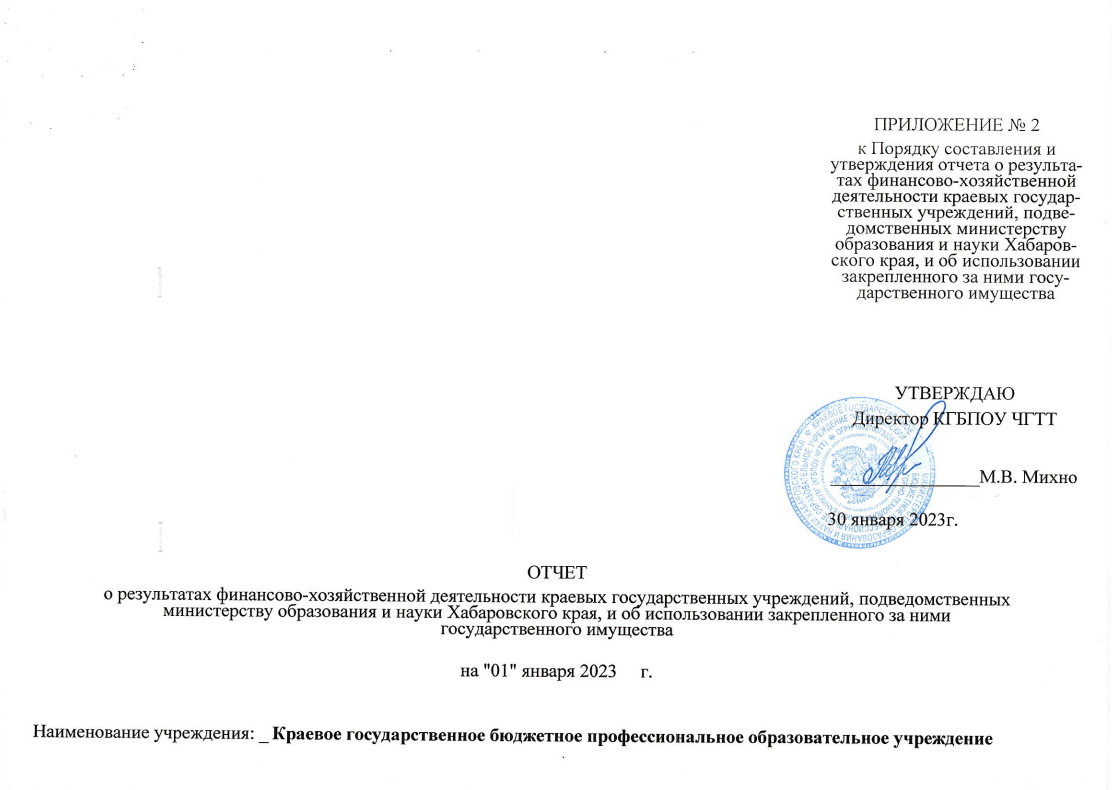                                 «Чегдомынский горно-технологический техникум»Юридический адрес: __682030, Россия, Хабаровский край, рп. Чегдомын, ул.Центральная, д.56_____ИНН, КПП______2710000604/271001001Орган, осуществляющий функции и полномочия учредителя                    Министерство образования и науки Хабаровского краяПериодичность: годовая_____________________________________________________________________Раздел 1 "Результаты деятельности"Отчет о выполнении государственного заданияСведения об оказываемых услугах, выполняемых работах сверх установленного государственного заданияСведения о просроченной кредиторской задолженности1.4.Сведения о задолженности по ущербу, недостачам, хищениям денежных средств и материальных ценностей1.5. Сведения о численности сотрудников и оплате труда1.5.1. Сведения о численности сотрудников_____________* При расчете показателя не учитывается численность сотрудников учреждения, работающих по внутреннему совместительству (по совмещению должностей)1.5.2. Сведения об оплате труда1.6. Сведения о счетах учреждения, открытых в кредитных организацияхРаздел 2 "Использование имущества, закрепленного за учреждением"2.1. Сведения о недвижимом имуществе, за исключением земельных участков, закрепленном на праве оперативного управления2.2. Сведения о земельных участках, предоставленных на праве постоянного (бессрочного) пользования2.3 Сведения о недвижимом имуществе, используемом по договору аренды 2.3.1. Сведения о недвижимом имуществе, используемомна праве аренды с помесячной оплатой2.3.2. Сведения о недвижимом имуществе, используемом на праве аренды с почасовой оплатой2.4. Сведения о недвижимом имуществе, используемом по договору безвозмездного пользования (договору ссуды)2.5. Сведения об особо ценном движимом имуществе (за исключением транспортных средств)2.5.1. Сведения о наличии и состоянии особо ценного движимого имущества2.6. Сведения о транспортных средствах2.6.1. Сведения об используемых транспортных средствах2.6.2. Направления использования транспортных средств_____________Наименование показателей (услуг, работ)Единица измеренияЗначения показателей государственного задания (промежуточные, итоговые)Значения показателей государственного задания (промежуточные, итоговые)Причины отклонения от запланированных значений, утвержденных в гос. заданииИсточник информации о фактическом значении показателяПоказатели оценки выполнения задания (исполнения требований к результатам)Наименование показателей (услуг, работ)Единица измерениятекущий годтекущий годПричины отклонения от запланированных значений, утвержденных в гос. заданииИсточник информации о фактическом значении показателяПоказатели оценки выполнения задания (исполнения требований к результатам)Наименование показателей (услуг, работ)Единица измеренияутвержденовыполненоПричины отклонения от запланированных значений, утвержденных в гос. заданииИсточник информации о фактическом значении показателяПоказатели оценки выполнения задания (исполнения требований к результатам)1234567Реализация образовательных программ среднего профессионального образования - программ подготовки квалифицированных рабочих, служащих.человек7272Отчет по выполнению государственного задания № 3 за 2022 год100Реализация образовательных программ среднего профессионального образования - программ подготовки специалистов среднего звена.человек216216Отчет по выполнению государственного задания № 3 за 2022 год100Реализация дополнительных общеразвивающих программчеловеко-час4942149421Отчет по выполнению государственного задания № 3 за 2022 год100Реализация основных профессиональных образовательных программ профессионального обучения – программ профессиональной подготовки по профессиям рабочих, должностям служащихчеловеко-час3369633696Отчет по выполнению государственного задания № 3 за 2022 год100Организация и проведение олимпиад, конкурсов, мероприятий, направленных на выявление и развитие у обучающихся интеллектуальных и творческих способностей, способностей к занятиям физической культурой и спортом, интереса к научной (научно-исследовательской) деятельности, творческой деятельности, физкультурно-спортивной деятельностиЕдиницКоличество мероприятийКоличество участников41204120Отчет по выполнению государственного задания № 3 за 2022 год100Наименование оказываемых услуг, выполняемых работЕдиница измеренияОбъем оказанных услуг, выполненных работЦена (тариф), руб.Сумма доходов от оказания услуг, выполнения работ, тыс. руб.Справочно: реквизиты акта, которым установлена цена (тариф)Сумма дохода от осуществления иных видов деятельности, не относящихся к основным, тыс.руб.Сумма дохода от осуществления иных видов деятельности, не относящихся к основным, тыс.руб.кем издандатаномерСумма дохода от осуществления иных видов деятельности, не относящихся к основным, тыс.руб.123456789Водитель погрузчика (категории Д)чел3026000780,00приказ11.03.2230Водитель погрузчика (категории С)чел928900260,10Приказ12.02.2217Машинист бульдозера (категории Е)чел2329939688,60Приказ11.03.22	30Демография машинист бульдозера (категории Е)чел15920001380,00Приказ11.03.2230Переподготовка с Д на Е машинист бульдозерачел719920139,44Приказ11.03.2230Машинист экскаватора (категории Е)чел1929939568,84приказ11.03.2230Машинист автогрейдера (категории Д)чел1331983415,78приказ11.03.2230Машинист буровой установки (категории Е)чел822200177,6приказ11.03.2230Электросварщик ручной сваркичел1113614149,75приказ11.03.2230Водитель карьерного самосвала (категории А3)чел71670099,50приказ11.03.2230Водитель колесного бульдозера (категории Д) переподготовкачел2319920458,16приказ11.03.2230Основы компьютерной грамотностичел10550050,00приказ11.03.2230Заочное обучениечел139240943349,01приказ12.02.2217Спортивные секциичел2397150359,60приказ04.02.2217Плата за общежитиечел632000приказ30.08.22891264,99Реализация продукции столовойчел1982451761,56Профориентационные мероприятия, конференцииКонтракт АО Ургалуголь11.03.22УРГАЛ-22/291А2371,14ГрантКонтракт АНО «Новые технологии разватия»12.01.222016-17268,8Реализация металлолома0,44Пени за несвоевременную поставку товара в рамках Закона 44-ФЗ82,79Итого8876,385749,72Наименование показателяОбъем просроченной кредиторской задолженности на начало года, тыс.руб.Объем просроченной кредиторской задолженности на начало года, тыс.руб.Объем просроченной кредиторской задолженности на конец отчетного периода, тыс. руб.Объем просроченной кредиторской задолженности на конец отчетного периода, тыс. руб.Объем просроченной кредиторской задолженности на конец отчетного периода, тыс. руб.Объем просроченной кредиторской задолженности на конец отчетного периода, тыс. руб.Объем просроченной кредиторской задолженности на конец отчетного периода, тыс. руб.Объем просроченной кредиторской задолженности на конец отчетного периода, тыс. руб.Изменение кредиторской задолженности Изменение кредиторской задолженности Причина образованияМеры, принимаемые по погашению просроченной кредиторской задолженностиНаименование показателявсегоиз нее по исполнительным листамвсегоиз нее по исполнительным листамв том числе по срокамв том числе по срокамв том числе по срокамв том числе по срокамсумма, руб.в процентахПричина образованияМеры, принимаемые по погашению просроченной кредиторской задолженностиНаименование показателявсегоиз нее по исполнительным листамвсегоиз нее по исполнительным листамменее 30 дней просрочкиот 30 до 90 дней просрочкиот 90 до 180 дней просрочкиболее 180 дней просрочкисумма, руб.в процентахПричина образованияМеры, принимаемые по погашению просроченной кредиторской задолженности12345678910111213ИтогоНаименование показателяОстаток задолженности по возмещению ущерба на начало года, тыс.руб.Остаток задолженности по возмещению ущерба на начало года, тыс.руб.Выявлено недостач, хищений, нанесения ущерба, тыс. руб.Выявлено недостач, хищений, нанесения ущерба, тыс. руб.Выявлено недостач, хищений, нанесения ущерба, тыс. руб.Возмещено недостач, хищений, нанесения ущерба, тыс. руб.Возмещено недостач, хищений, нанесения ущерба, тыс. руб.Возмещено недостач, хищений, нанесения ущерба, тыс. руб.Возмещено недостач, хищений, нанесения ущерба, тыс. руб.Списано, тыс. руб.Списано, тыс. руб.Остаток задолженности по возмещению ущерба на конец отчетного периода, тыс.руб.Остаток задолженности по возмещению ущерба на конец отчетного периода, тыс.руб.Наименование показателявсегоиз него на взыскании в службе судебных приставоввсегов том числе:в том числе:всегоиз них взыскано с виновных лициз них взыскано с виновных лицстраховыми организациямивсегоиз них в связи с прекращением взыскания по исполнительным листамвсегоиз него на взыскании в службе судебных приставовНаименование показателявсегоиз него на взыскании в службе судебных приставоввсеговиновные лица установленывиновные лица не установленывсеговсегоиз них по решению судастраховыми организациямивсегоиз них в связи с прекращением взыскания по исполнительным листамвсегоиз него на взыскании в службе судебных приставов1234567891011121314Недостача, хищение денежных средств, всегов том числе:в связи с хищением (кражами)из них:возбуждено уголовных дел (находится в следственных органах)xxxв связи с выявлением при обработке наличных денег денежных знаков, имеющих признаки подделкив связи с банкротством кредитной организацииУщерб имуществу (за исключением денежных средств)в том числе:в связи с недостачами, включая хищения (кражи)из них:возбуждено уголовных дел (находится в следственных органах)в связи с нарушением правил храненияв связи с нанесением ущерба техническому состоянию объектаВ связи с нарушением условий договоров (контрактов)в том числе:в связи с нарушением сроков (начислено пени, штрафов, неустойки)в связи с невыполнением условий о возврате предоплаты (аванса)ИтогоГруппы персонала (категория персонала)Штатная численность на начало годаШтатная численность на начало годаШтатная численность на начало годаСредняя численность сотрудников за отчетный периодСредняя численность сотрудников за отчетный периодСредняя численность сотрудников за отчетный периодСредняя численность сотрудников за отчетный периодПо договорам гражданско-правового характера По договорам гражданско-правового характера Штатная численность на конец отчетного периодаШтатная численность на конец отчетного периодаШтатная численность на конец отчетного периодаГруппы персонала (категория персонала)установлено штатным расписанием всегов том числе:в том числе:Всего * в том числе:в том числе:в том числе:в том числе:в том числе:установлено штатным расписанием всегов том числе:в том числе:Группы персонала (категория персонала)установлено штатным расписанием всегозамещеновакантных должностейВсего * по основному месту работыпо внутреннему совместительству (по совмещению должностей) по внешнему совместительствусотрудники учреждения физические лица, не являющиеся сотрудниками учреждения установлено штатным расписанием всегозамещеновакантных должностей12345678910111213Основной персонал, всего 44,743,7128,426,72,11,72,1149,748,71из них: педагогические работники образовательных организаций, реализующих программы дошкольного образованияпедагогические работники и заведующие учебной частью образовательных организаций, реализующих программы общего образования12345678910111213педагогические работ-ники образовательных организаций, реализу-ющих программы до-полнительного образо-вания детейпедагогические работники образовательных организаций, реализующих образовательные программы подготовки квалифицированных рабочих и служащих28,227,2122,421,920,52134,533,51педагогические работники образовательных организаций, реализующих образовательные программы подготовки специалистов среднего звена16,516,5064,80,11,20,115,215,20педагогические работники образовательных организаций, реализующих программы дополнительного профессионального образования, осуществляющих подготовку (повышение квалификации) специалистов, имеющих среднее профессиональное обра-зование профессорско-преподавательский со-став образовательных организаций, реализу-ющих программы до-полнительного профес-сионального образова-ния, осуществляющих подготовку (повышение квалификации) специа-листов, имеющих выс-шее образование12345678910111213врачи (кроме зубных), включая врачей – руководителей структурных подразделенийсредний медицинский (фармацевтический) персонал младший медицинский персонал Вспомогательный персонал, всего54,5486,532,332,3645,538,57Административно-управленческий персонал, всего8808840,3880Итого107,299,77,568,76712,11,72,41103,295,28Группы персоналаФонд начисленной оплаты труда сотрудников за отчетный период, тыс.руб.Фонд начисленной оплаты труда сотрудников за отчетный период, тыс.руб.Фонд начисленной оплаты труда сотрудников за отчетный период, тыс.руб.Фонд начисленной оплаты труда сотрудников за отчетный период, тыс.руб.Фонд начисленной оплаты труда сотрудников за отчетный период, тыс.руб.Фонд начисленной оплаты труда сотрудников за отчетный период, тыс.руб.Начислено по договорам гражданско-правового характера, тыс.руб. Начислено по договорам гражданско-правового характера, тыс.руб. Группы персоналавсегов том числе:в том числе:в том числе:в том числе:в том числе:в том числе:в том числе:Группы персоналавсегопо основному месту работыпо основному месту работыпо основному месту работыпо внутреннему совместительству (совмещению должностей)по внешнему совместительствусотрудникам учрежденияфизическим лицам, не являющимися сотрудниками учрежденияГруппы персоналавсеговсегов том числе на условиях:в том числе на условиях:по внутреннему совместительству (совмещению должностей)по внешнему совместительствусотрудникам учрежденияфизическим лицам, не являющимися сотрудниками учрежденияГруппы персоналавсеговсегополного рабочего временинеполного рабочего времени (согласно статье 93 Трудового кодекса РФ)по внутреннему совместительству (совмещению должностей)по внешнему совместительствусотрудникам учрежденияфизическим лицам, не являющимися сотрудниками учреждения123456789Основной персонал, всего22169,921381,421381,4664,9788,5664,9460,2из них: педагогические работники образовательных организаций, реализующих программы дошкольного образованияпедагогические работники и заведующие учебной частью образовательных организаций, реализующих программы общего образованияпедагогические работники образовательных организаций, реализующих программы дополнительного образования детейпедагогические работники образовательных организаций, реализующих образовательные программы подготовки квалифицированных рабочих и служащих16637,416402,716402,7655,9234,7655,9460,2педагогические работники образовательных организаций, реализующих образовательные программы подготовки специалистов среднего звена5532,54978,74978,79553,89педагогические работники образовательных организаций, реализующих программы дополнительного профессионального образования, осуществляющих подготовку (повышение квалификации) специалистов, имеющих среднее профессиональное образованиепрофессорско-преподавательский состав образовательных организаций, реализующих123456789программы дополнительного профессионального образова-ния, осуществляющих подго-товку (повышение квалифика-ции) специалистов, имеющих высшее образованиеврачи (кроме зубных), включая врачей – руководителей структурных подразделенийсредний медицинский (фармацевтический) персонал младший медицинский персонал Вспомогательный персонал, всего14447,414447,414447,41038,40Административно-управленческий персонал, всего102781027810278600,10131Итого46895,346106,846106,82303,4788,5795,9460,2Номер счета в кредитной организацииВид счета Реквизиты акта, в соответствии с которым открыт счетРеквизиты акта, в соответствии с которым открыт счетРеквизиты акта, в соответствии с которым открыт счетОстаток средств на счете на начало года Остаток средств на счете на конец отчетного периода Номер счета в кредитной организацииВид счета вид актадатаномерОстаток средств на счете на начало года Остаток средств на счете на конец отчетного периода 1234567Счета в кредитных организациях в валюте Российской ФедерацииxxxxxxВсегоСчета в кредитных организациях в иностранной валютеxxxxxxВсегоИтогоxxxxНаименование объектаАдресКадастровый номерКод по ОКТМОГод постройкиЕдиница измеренияИспользуется учреждениемИспользуется учреждениемИспользуется учреждениемИспользуется учреждениемПередано во временное пользование сторонним организациям (индивидуальным предпринимателям)Передано во временное пользование сторонним организациям (индивидуальным предпринимателям)Передано во временное пользование сторонним организациям (индивидуальным предпринимателям)Передано во временное пользование сторонним организациям (индивидуальным предпринимателям)Не используется Не используется Не используется Не используется Наименование объектаАдресКадастровый номерКод по ОКТМОГод постройкиЕдиница измерениявсегов том числе:в том числе:в том числе:всегов том числе:в том числе:в том числе:всегоиз нихиз нихиз нихНаименование объектаАдресКадастровый номерКод по ОКТМОГод постройкиЕдиница измерениявсегодля осуществления основной деятельностидля осуществления основной деятельностидля иных целейвсегона основании договоров арендына основании договоров безвозмездного пользованиябез оформления права пользования (с почасовой оплатой)всегопроводится капитальный ремонт и/или реконструкциятребуется ремонтв связи с аварийным состояниемв связи с аварийным состояниемНаименование объектаАдресКадастровый номерКод по ОКТМОГод постройкиЕдиница измерениявсегов рамках государственного заданияза плату сверх государственного заданиядля иных целейвсегона основании договоров арендына основании договоров безвозмездного пользованиябез оформления права пользования (с почасовой оплатой)всегопроводится капитальный ремонт и/или реконструкциятребуется ремонттребуется ремонтожидает списания123456789101112131415161718Площадные объекты, всегоxxxxx62746229,244,8в том числе:техникумп. Че-гдомын, ул. Центральная, 5627:05:0601090:92086141511989Кв.м1987,51987,500мастерскиеп. Че-гдо-мын, ул. Цен-тральная, 5227:05:0601090:351086141511987Кв.м813,1813,100Физкультурно-оздоровительный комплексп. Че-гдо-мын, ул. Цен-тральная, 48А27:05:0601089:123086141512008Кв.м2599,72599,700Общежитие п. Че-гдо-мын, ул. Цен-тральная, 3727:05:0601081:66086141511971Кв.м.828,9828,900Квартира п. Че-гдо-мын, ул. Цен-тральная,5 кв. 1 27:05:0601038:77086141512007Кв.м44,80044,8Линейные объекты, всегоxxxxx3843840в том числе:Сети водопровода п. Че-гдо-мын, ул. Цен-тральная, 48А27:05:0601089:118086141512008Пог.м18418400Сети телефонизации п. Че-гдо-мын, ул. Цен-тральная, 48А27:05:0601089:117086141512008Пог.м20020000123456789101112131415161718Резервуары, емко-сти, иные аналогичные объекты, всегоxxxxxв том числе:Скважины, иные аналогичные объекты, всегоxxxxxв том числе:Иные объекты, включая точечные, всегоxxxxxв том числе:Итогоxxxxx6274 кв.м/384 пог.м6229,2 кв.м/384 пог.м44,8 кв.мНаименование показателяАдресКод по ОКТМОКадастровый номерЕдиница измеренияЕдиница измеренияВсегоИспользуется учреждениемИспользуется учреждениемИспользуется учреждениемИспользуется учреждениемСправочно: используется по соглашениям об установлении сервитутаНе используется учреждениемНе используется учреждениемНе используется учреждениемНе используется учреждениемНе используется учреждениемНаименование показателяАдресКод по ОКТМОКадастровый номернаименованиекод по ОКЕИВсеговсегов том числе:в том числе:в том числе:Справочно: используется по соглашениям об установлении сервитутавсегов том числе:в том числе:в том числе:в том числе:Наименование показателяАдресКод по ОКТМОКадастровый номернаименованиекод по ОКЕИВсеговсегодля осуществления основной деятельностидля осуществления основной деятельностидля иных целейСправочно: используется по соглашениям об установлении сервитутавсегопередано во временное пользование сторонним организациямпередано во временное пользование сторонним организациямпередано во временное пользование сторонним организациямпо иным причинамНаименование показателяАдресКод по ОКТМОКадастровый номернаименованиекод по ОКЕИВсеговсегов рамках государственного за плату сверх государственного для иных целейСправочно: используется по соглашениям об установлении сервитутавсегона основании договоров арендына основании договоров безвозмездного пользованиябез оформления права пользованияпо иным причинам1234567891011121314151617техникумп. Чегдомын, ул. Центральная, 56 0861415127:05:0601090:7Кв.м0557202,47202,47202,400000000Физкультурно-оздоровительный комплекс П. Чегдомын, ул. Центральная, 48А0861415127:05:0601089:15Кв.м05524819,2624819,2624819,2600000000Общежитие П. Чегдомын, ул. Центральная, 37 0861415127:05:0601081:38Кв.м05538693869386900000000Итого35890,6635890,6635890,6600000000Наименование объектаАдресЕдиница измеренияЕдиница измеренияКоличество арендуемого имуществаАрендодатель (ссудодатель)Арендодатель (ссудодатель)Арендодатель (ссудодатель)Срок пользованияСрок пользованияАрендная платаАрендная платаФактические расходы на содержание арендованного имущества (тыс. руб./год)Направление использования арендованного имуществаНаправление использования арендованного имуществаОбоснование заключения договора арендыНаименование объектаАдреснаименованиекод по ОКЕИКоличество арендуемого имуществанаименованиеИННкод по КИСЭначалаокончанияза единицу меры (тыс. руб./ мес.)за объект (тыс. руб./ год)Фактические расходы на содержание арендованного имущества (тыс. руб./год)для осуществления основной деятельности для осуществления иной деятельности Обоснование заключения договора аренды12345678910111213141516Площадные объекты, всегоxxxв том числе:Линейные объекты, всегоxxxв том числе:Резервуары, емкости, иные аналогичные объекты, всегоxxxв том числе:12345678910111213141516Скважины, иные аналогичные объекты, всегоxxxв том числе:Иные объекты, включая точечные, всегоxxxв том числе:ИтогоНаименование объектаАдресЕдиница измеренияЕдиница измеренияКоличество арендуемого имуществаАрендодатель (ссудодатель)Арендодатель (ссудодатель)Арендодатель (ссудодатель)Длительность использования (час)Арендная платаАрендная платаАрендная платаФактические расходы на содержание объекта недвижимого имущества (тыс.руб./ год)Направление использования объекта недвижимого имуществаНаправление использования объекта недвижимого имуществаОбоснование заключения договора арендыНаименование объектаАдреснаименованиекод по ОКЕИКоличество арендуемого имуществанаименованиеИННкод по КИСЭДлительность использования (час)за единицу меры (тыс. руб./ час)за объект (тыс. руб./ час)всего за год (тыс. руб.)Фактические расходы на содержание объекта недвижимого имущества (тыс.руб./ год)для осуществления основной деятельности для осуществления иной деятельности Обоснование заключения договора аренды12345678910111213141516Площадные объекты, всегоxxxв том числе:Линейные объекты, всегоxxxв том числе:Резервуары, емкости, иные аналогичные объекты, всегоxxxв том числе:Скважины, иные аналогичные объекты, всегоxxxв том числе:Иные объекты, включая точечные, всегоxxx12345678910111213141516в том числе:ИтогоНаименование объектаАдресЕдиница измеренияЕдиница измеренияКоличество имуществаСсудодательСсудодательСсудодательСрок пользованияСрок пользованияФактические расходы на содержание объекта недвижимого имущества (тыс. руб./год)Направление использования объекта недвижимого имуществаНаправление использования объекта недвижимого имуществаОбоснование заключения договора ссудыНаименование объектаАдреснаименованиекод по ОКЕИКоличество имуществанаименованиеИННкод по КИСЭначалаокончанияФактические расходы на содержание объекта недвижимого имущества (тыс. руб./год)для осуществления основной деятельности для осуществления иной деятельности Обоснование заключения договора ссуды1234567891011121314Площадные объекты, всегов том числе:Линейные объекты, всегов том числе:Резервуары, емкости,1234567891011121314иные аналогичные объекты, всегов том числе:Скважины, иные аналогичные объекты, всегов том числе:Иные объекты, включая точечные, всегов том числе:ИтогоНаименование показателя (группа основных средств)Наличие движимого имущества на конец отчетного периодаНаличие движимого имущества на конец отчетного периодаНаличие движимого имущества на конец отчетного периодаНаличие движимого имущества на конец отчетного периодаНаличие движимого имущества на конец отчетного периодаНаличие движимого имущества на конец отчетного периодаНаличие движимого имущества на конец отчетного периодаНаличие движимого имущества на конец отчетного периодаНаименование показателя (группа основных средств)всегов том числе:в том числе:в том числе:в том числе:в том числе:в том числе:в том числе:Наименование показателя (группа основных средств)всегоиспользуется учреждениемпередано в пользованиепередано в пользованиепередано в пользованиене используетсяне используетсяне используетсяНаименование показателя (группа основных средств)всегоиспользуется учреждениемвсегов том числе:в том числе:требует ремонтафизически и морально изношено, ожидает согласования, списанияфизически и морально изношено, ожидает согласования, списанияНаименование показателя (группа основных средств)всегоиспользуется учреждениемвсегов арендубезвозмезднотребует ремонтавсегоиз них требует замены123456789Нежилые помещения, здания и сооружения, не отнесенные к недвижимому имуществу555Машины и оборудование125125125Хозяйственный и производственный инвентарь303030Прочие основные средства Итого160160160Наименование показателя (группа основных средств)Фактический срок использования Фактический срок использования Фактический срок использования Фактический срок использования Фактический срок использования Фактический срок использования Фактический срок использования Фактический срок использования Фактический срок использования Фактический срок использования Фактический срок использования Фактический срок использования Наименование показателя (группа основных средств)от 121 месяца и болееот 121 месяца и болееот 85 до 120 месяцевот 85 до 120 месяцевот 61 до 84 месяцевот 61 до 84 месяцевот 37 до 60 месяцевот 37 до 60 месяцевот 13 до 36 месяцевот 13 до 36 месяцевменее 12 месяцевменее 12 месяцевНаименование показателя (группа основных средств)количество, ед.балансовая стоимость, тыс. руб.количество, ед.балансовая стоимость, тыс. руб.количество, ед.балансовая стоимость, тыс. руб.количество, ед.балансовая стоимость, тыс. руб.количество, ед.балансовая стоимость, тыс. руб.количество, ед.балансовая стоимость, тыс. руб.1101112131415161718192021Нежилые помещения, здания и сооружения, не отнесенные к недвижимому имуществу4189907,201169,74Машины и оборудование475,169229,2212304,023149,21976530,82Хозяйственный и производственный инвентарь673,7728,6922248,84Прочие основные средстваИтого14190056,139229,2215482,4525398,05976530,82Наименование показателя (группа основных средств)Остаточная стоимость объектов особо ценного движимого имущества, в том числе с оставшимся сроком полезного использованияОстаточная стоимость объектов особо ценного движимого имущества, в том числе с оставшимся сроком полезного использованияОстаточная стоимость объектов особо ценного движимого имущества, в том числе с оставшимся сроком полезного использованияОстаточная стоимость объектов особо ценного движимого имущества, в том числе с оставшимся сроком полезного использованияОстаточная стоимость объектов особо ценного движимого имущества, в том числе с оставшимся сроком полезного использованияОстаточная стоимость объектов особо ценного движимого имущества, в том числе с оставшимся сроком полезного использованияОстаточная стоимость объектов особо ценного движимого имущества, в том числе с оставшимся сроком полезного использованияОстаточная стоимость объектов особо ценного движимого имущества, в том числе с оставшимся сроком полезного использованияОстаточная стоимость объектов особо ценного движимого имущества, в том числе с оставшимся сроком полезного использованияОстаточная стоимость объектов особо ценного движимого имущества, в том числе с оставшимся сроком полезного использованияОстаточная стоимость объектов особо ценного движимого имущества, в том числе с оставшимся сроком полезного использованияНаименование показателя (группа основных средств)менее 12 месяцевот 12 до 24 месяцевот 25 до 36 месяцевот 37 до 48 месяцевот 49 до 60 месяцевот 61 до 72 месяцевот 73 до 84 месяцевот 85 до 96 месяцевот 97 до 108 месяцевот 109 до 120 месяцевот 121 месяца и более12223242526272829303132Нежилые помещения, здания и сооружения, не отнесенные к недвижимому имуществу107114,93Машины и оборудование0,00Хозяйственный и производственный инвентарь2,03Прочие основные средстваИтого2,03107114,93Наименование показателяТранспортные средства, ед.Транспортные средства, ед.Транспортные средства, ед.Транспортные средства, ед.Наименование показателявсегов том числе:в том числе:в том числе:Наименование показателявсегов оперативном управлении учрежденияпо договорам арендыпо договорам безвозмездного пользования12345Наземные транспортные средстваавтомобили легковые11автомобили грузовые, за исключением специальныхспециальные грузовые автомашины (молоковозы, скотовозы, специальные машины для перевозки птицы, машины для перевозки минеральных удобрений, ветеринарной помощи, технического обслуживания)автобусы22тракторы самоходные комбайны11мотосани, снегоходыпрочие самоходные машины и механизмы на пневматическом и гусеничном ходумотоциклы, мотороллерыВодные транспортные средствасуда пассажирские морские и речныесуда грузовые морские и речные самоходныеяхтыкатерамоторные лодкидругие водные транспортные средства самоходныенесамоходные (буксируемые) суда и иные транспортные средства (водные транспортные средства, не имеющие двигателей)Итого44Наименование показателяТранспортные средства, непосредственно используемые в целях оказания услуг, выполнения работТранспортные средства, непосредственно используемые в целях оказания услуг, выполнения работТранспортные средства, непосредственно используемые в целях оказания услуг, выполнения работТранспортные средства, непосредственно используемые в целях оказания услуг, выполнения работТранспортные средства, используемые в общехозяйственных целяхТранспортные средства, используемые в общехозяйственных целяхТранспортные средства, используемые в общехозяйственных целяхТранспортные средства, используемые в общехозяйственных целяхТранспортные средства, используемые в общехозяйственных целяхТранспортные средства, используемые в общехозяйственных целяхТранспортные средства, используемые в общехозяйственных целяхТранспортные средства, используемые в общехозяйственных целяхНаименование показателяТранспортные средства, непосредственно используемые в целях оказания услуг, выполнения работТранспортные средства, непосредственно используемые в целях оказания услуг, выполнения работТранспортные средства, непосредственно используемые в целях оказания услуг, выполнения работТранспортные средства, непосредственно используемые в целях оказания услуг, выполнения работв целях обслуживания административно-управленческого персоналав целях обслуживания административно-управленческого персоналав целях обслуживания административно-управленческого персоналав целях обслуживания административно-управленческого персоналав иных целях в иных целях в иных целях в иных целях Наименование показателявсегов том числе:в том числе:в том числе:всегов том числе:в том числе:в том числе:всегов том числе:в том числе:в том числе:Наименование показателявсегов оперативном управлении учреждения, ед.по договорам аренды, ед.по договорам безвозмездного пользования, ед.всегов оперативном управлении учреждения, ед.по договорам аренды, ед.по договорам безвозмездного пользования, ед.всегов оперативном управлении учреждения, ед.по договорам аренды, ед.по договорам безвозмездного пользования, ед.12345678910111213Наземные транспортные средстваавтомобили легковые 11автомобили грузовые, за исключением специальныхспециальные грузовые автомашины (молоковозы, скотовозы, специальные машины для перевозки птицы, машины для перевозки минеральных удобрений, ветеринарной помощи, технического обслуживания)12345678910111213автобусы 1111тракторы самоходные, комбайны11мотосани, снегоходыпрочие самоходные машины и механизмы на пневматическом и гусеничном ходумотоциклы, мотороллерыВодные транспортные средствасуда пассажирские морские и речныесуда грузовые морские и речные самоходныеяхтыкатерамоторные лодкидругие водные транспортные средства самоходные12345678910111213несамоходные (бук сируемые) суда и иные транспортные средства (водные транспортные средства, не имеющие двигателей)Итого112211